4th International Conference on Consciousness, Theatre, Literature and the Arts.LPAC Building (Lincoln Performing Arts Centre) University of Lincoln, UK,28-30 May 2011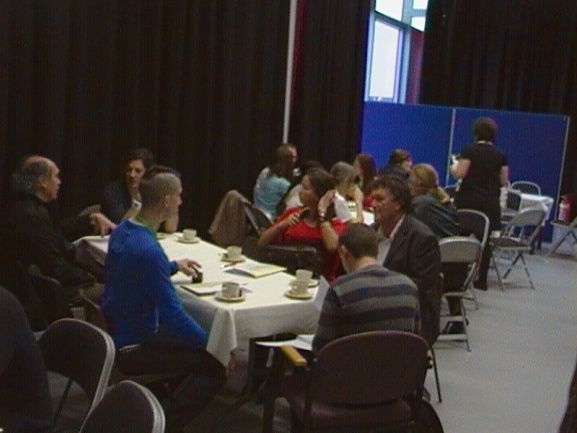 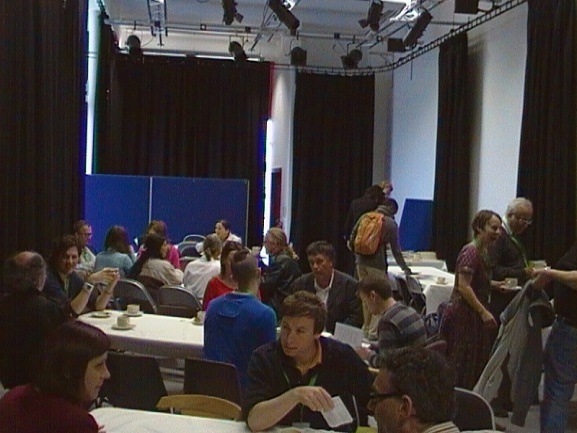 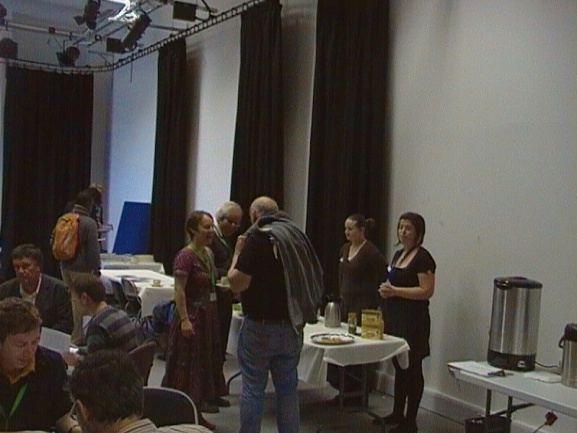 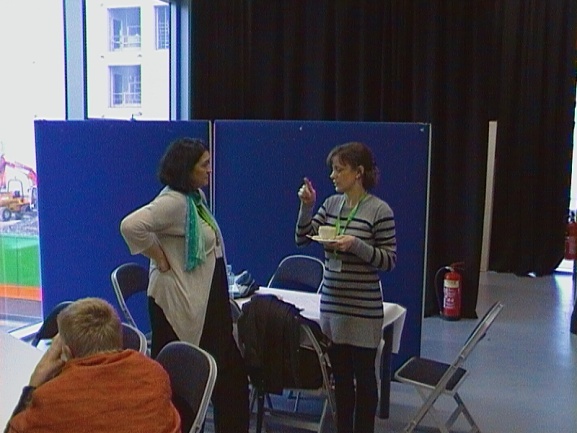 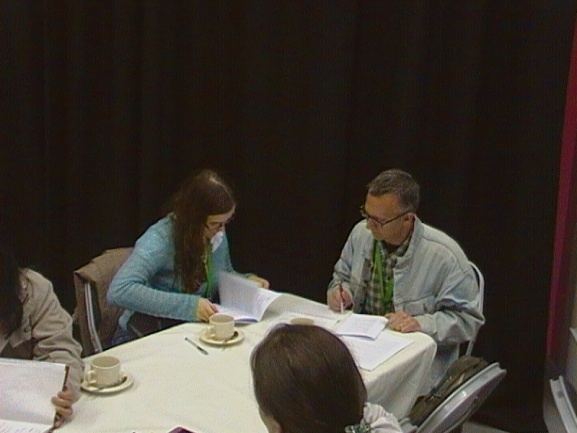 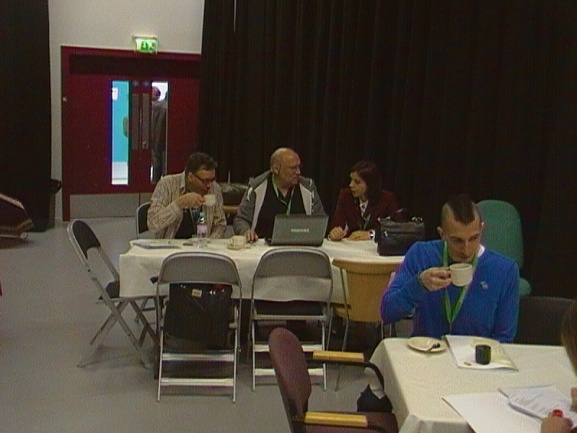 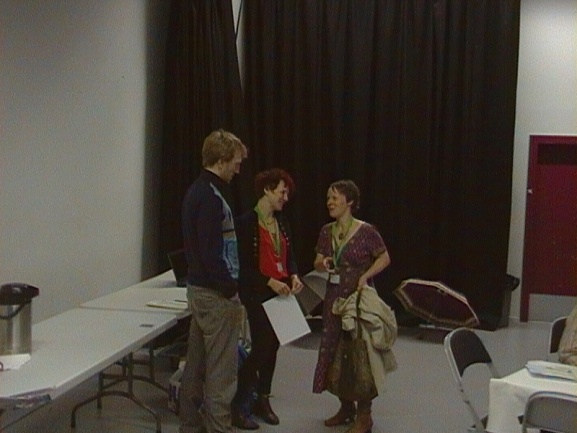 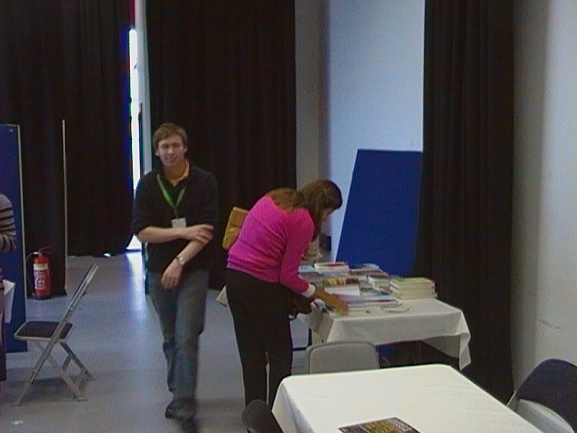 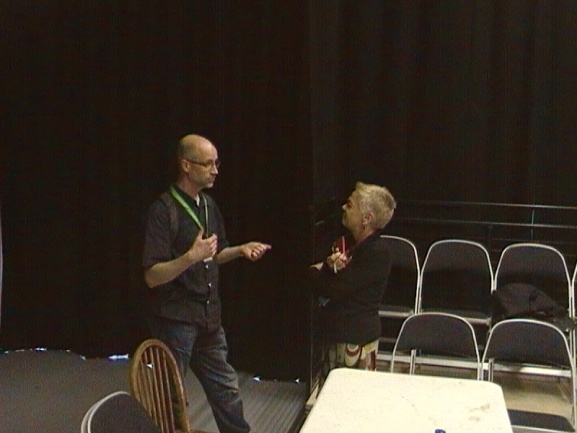 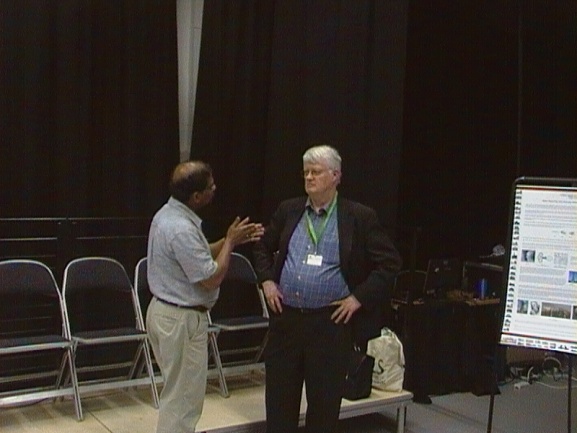 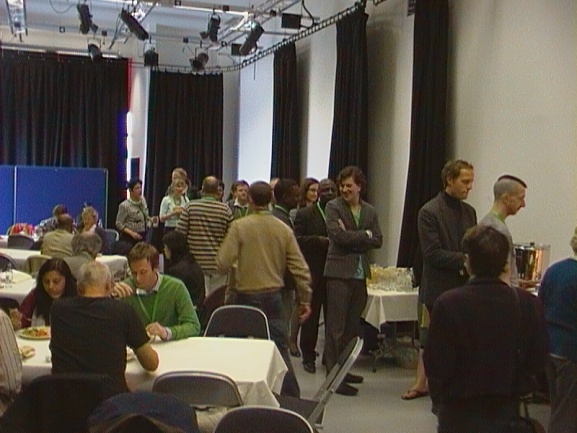 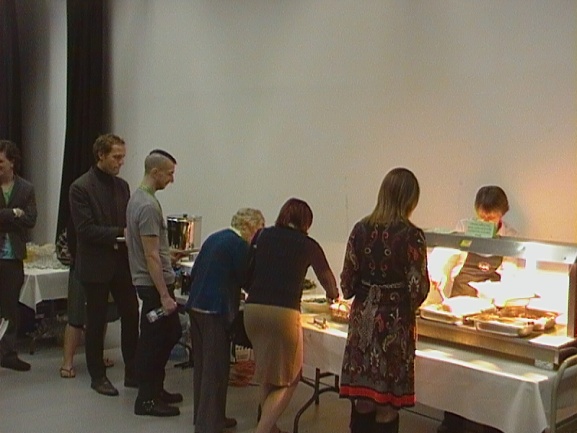 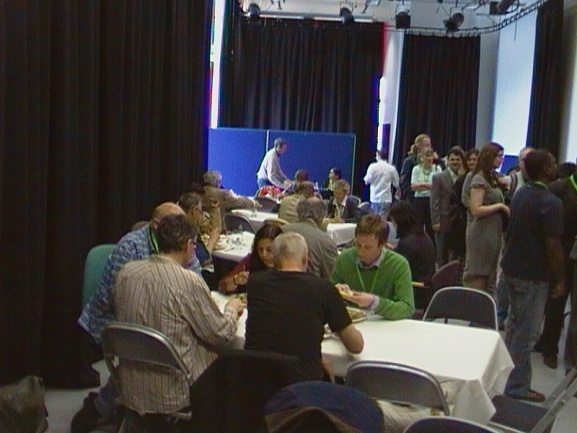 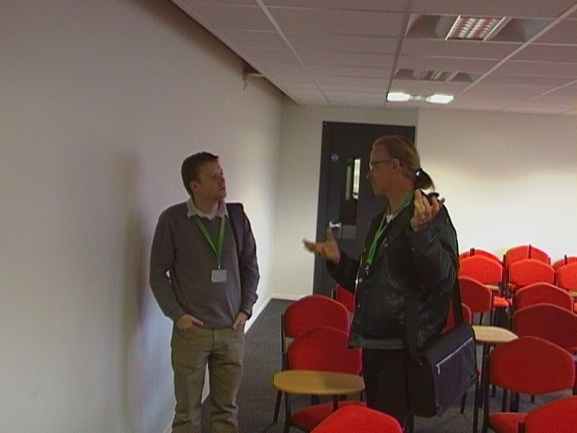 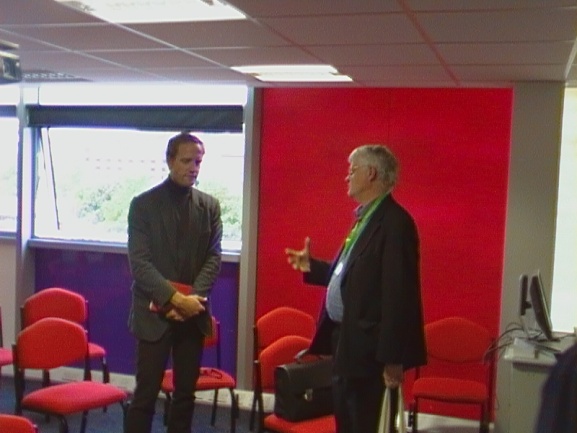 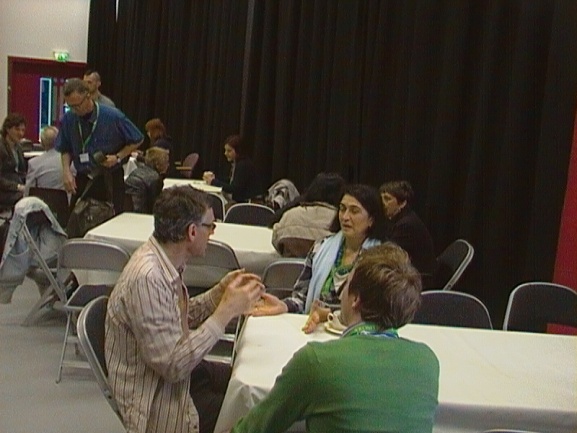 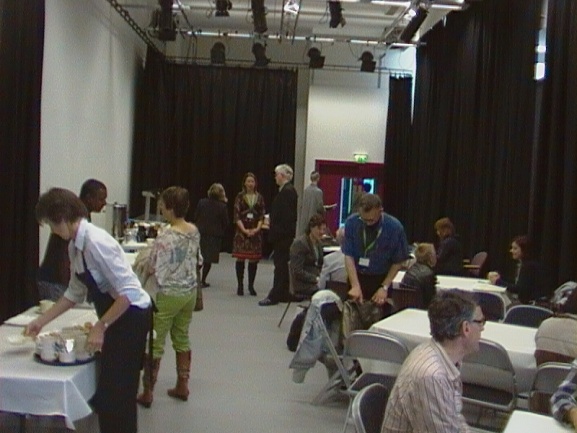 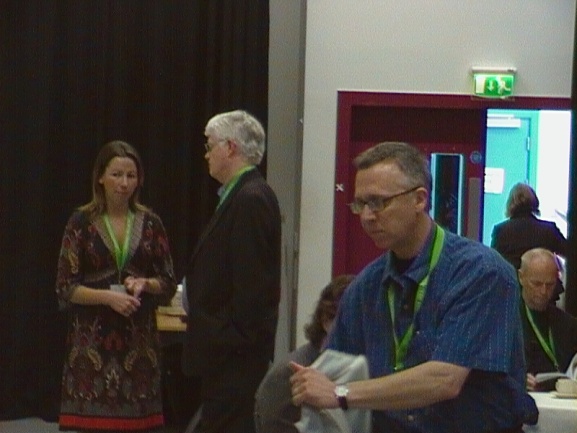 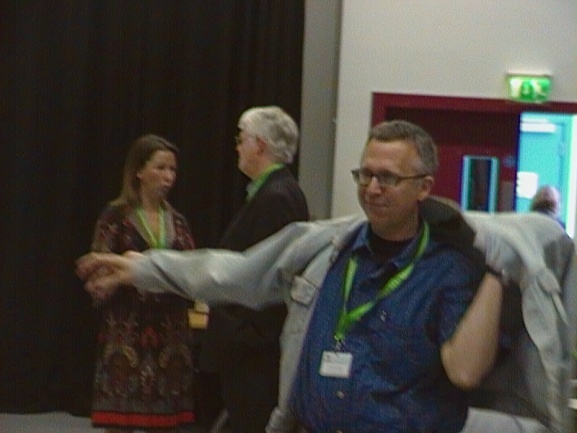 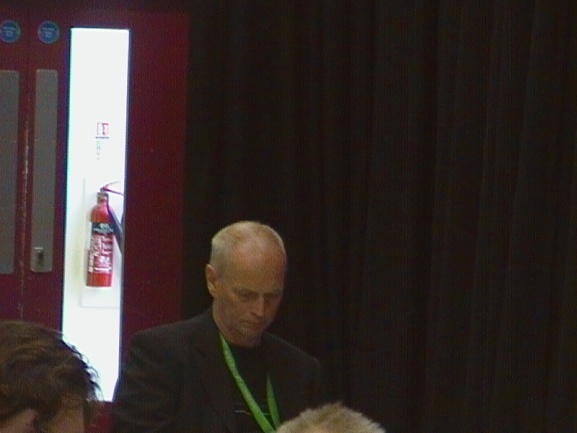 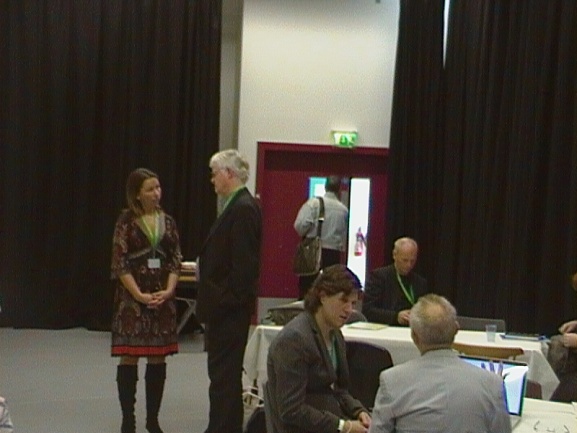 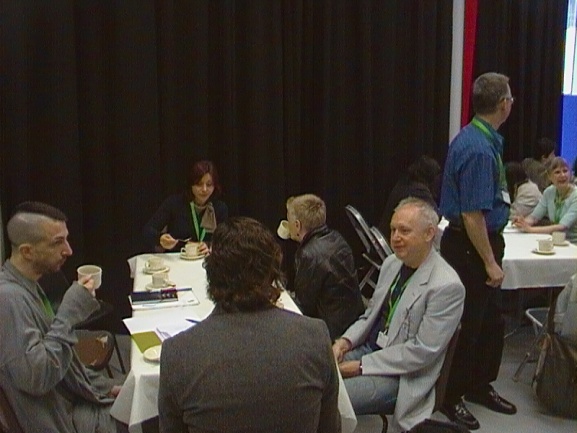 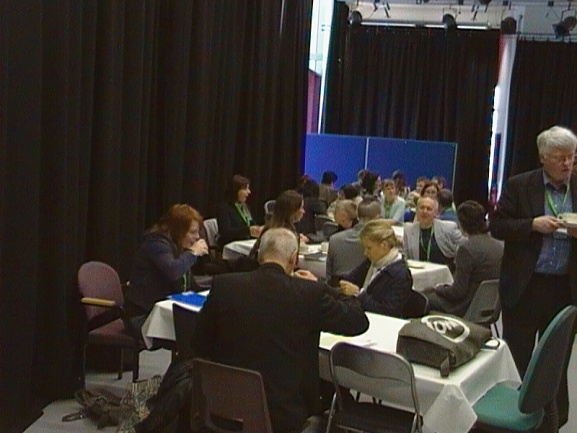 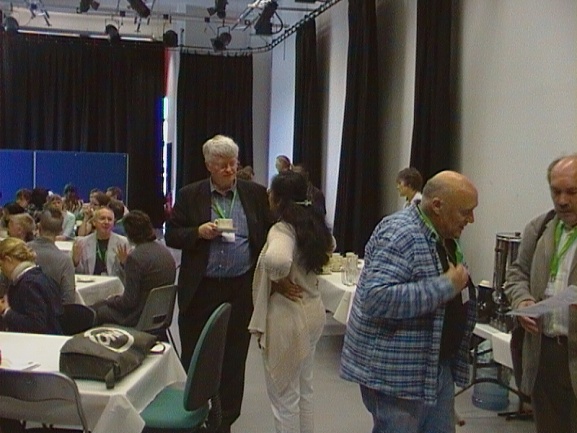 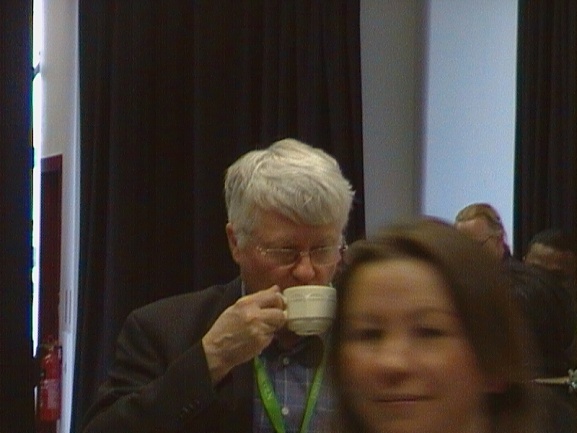 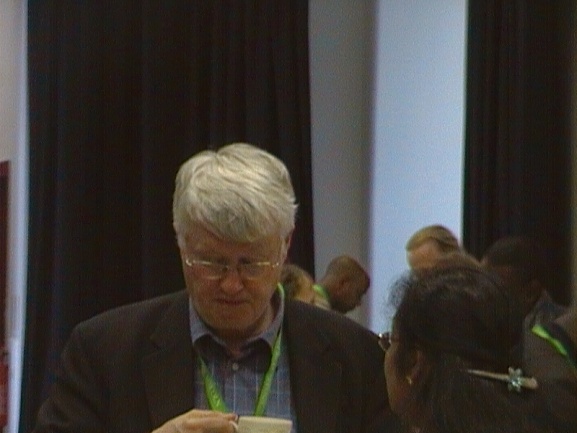 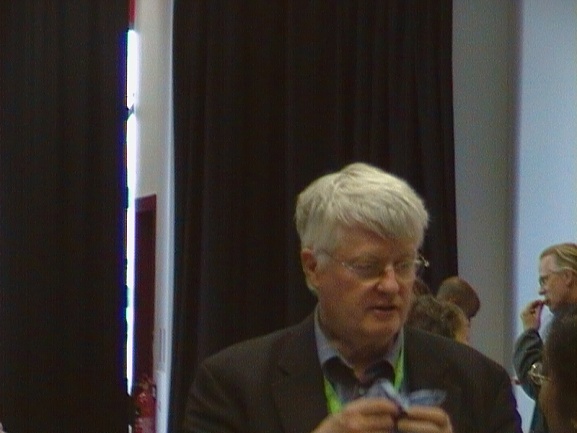 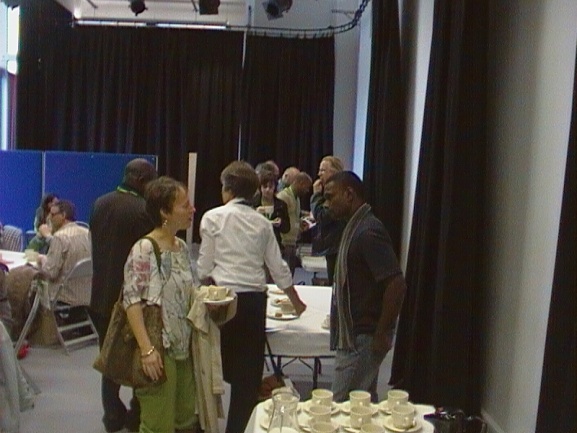 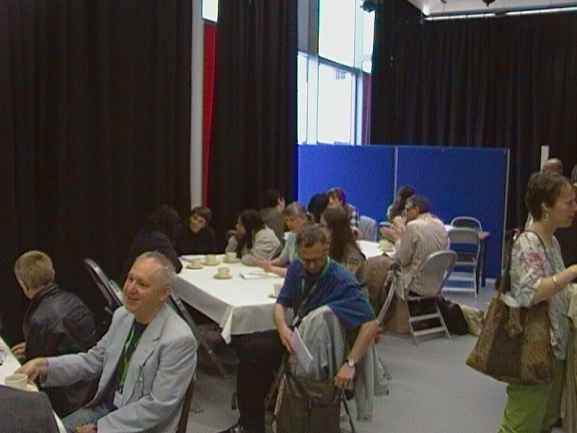 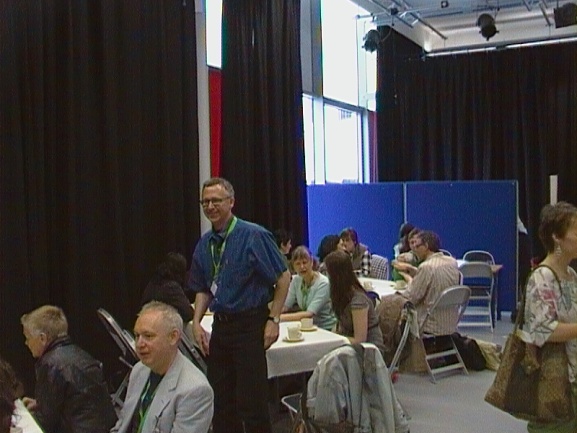 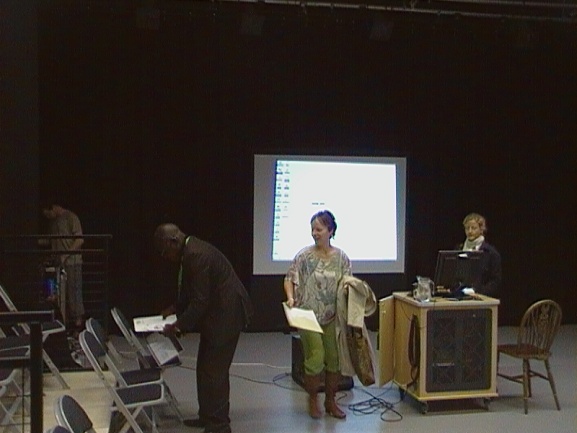 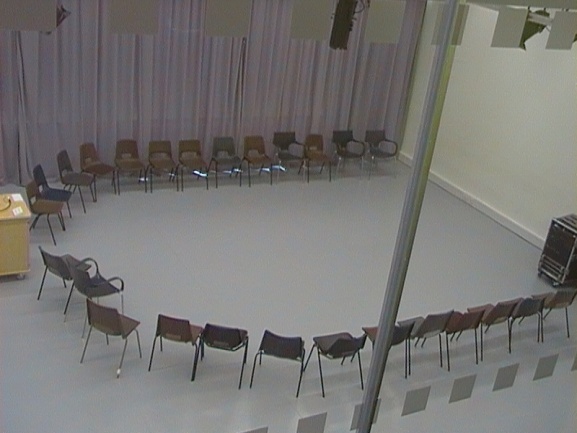 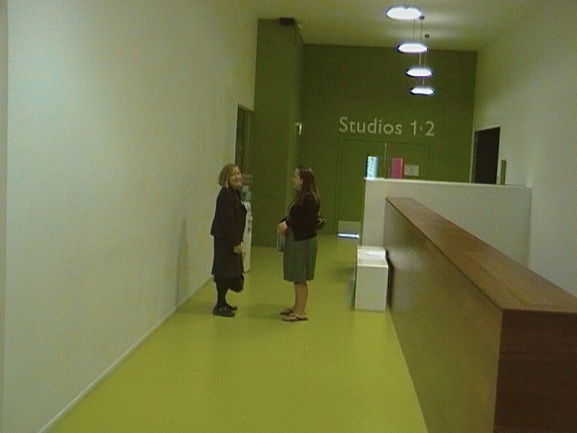 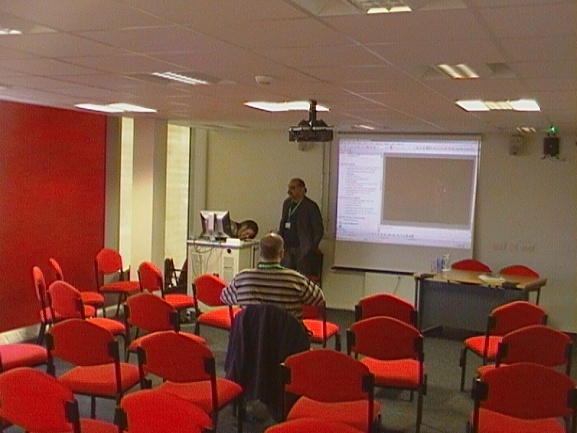 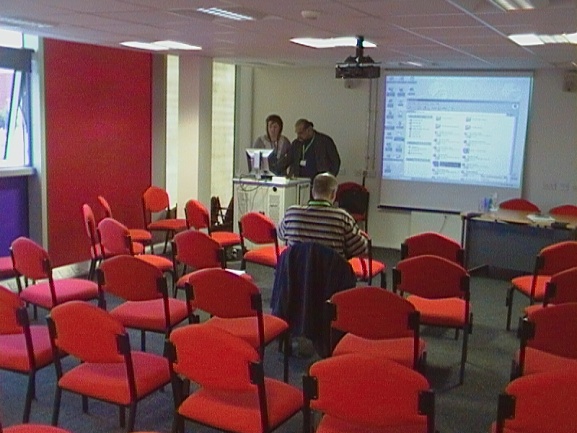 